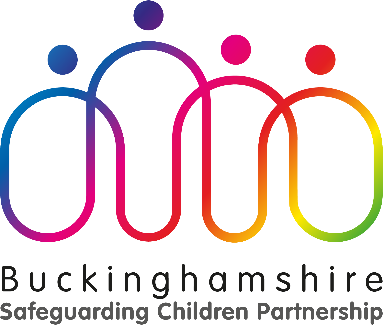 Continuum of Need incorporating Threshold Guidance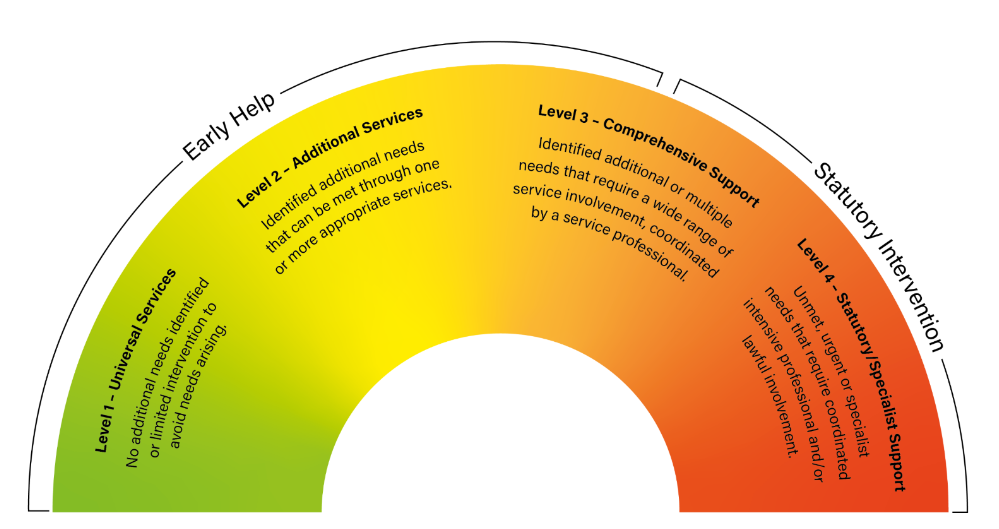 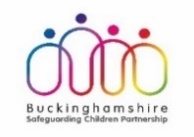                                                                                            CONTINUUM OF NEEDS INCORPORATING THRESHOLD DOCUMENTS                                                                                           CONTINUUM OF NEEDS INCORPORATING THRESHOLD DOCUMENTS                                                                                           CONTINUUM OF NEEDS INCORPORATING THRESHOLD DOCUMENTS                                                                                           CONTINUUM OF NEEDS INCORPORATING THRESHOLD DOCUMENTS                                                                                           CONTINUUM OF NEEDS INCORPORATING THRESHOLD DOCUMENTSEARLY HELPEARLY HELPEARLY HELP TO TARGETED SERVICESSTATUTORY INTERVENTIONThresholdUniversal ServicesLevel 1Additional SupportLevel 2Complex Needs/Specialist/Child in NeedLevel 3Acute/Child ProtectionLevel 4The child or young person (including unborn)No additional needs identified, or limited intervention needed to avoid needs arising.Children and young people whose needs are met by on-going services such as schools, GPs, Health Visitors and Dentist alongside the love, care and protection of parents and carers.Children and young people in this category are making good overall progress in all areas of their developmentSome limited intervention from a universal service may be needed to avoid needs arising or to meet a single identified need. The majority of children living in the UK will fall into this category.Additional needs:Children and young people with additional needs (not just SEN), that can be met through a single agency response or through agencies working together to provide a coordinated partnership response.Multiple and/or complex needs:Requiring a multi-agency Early Help response with a lead professional. Level 3 also includes the threshold for a Child In Need.Although a Child In Need requires a statutory response from Children’s Social Care, a statutory intervention is not necessarily required.For this reason, the threshold for a Child In Need falls in Level 3, but where a statutory intervention is required from Children’s Social Care this would fall into Level 4.Children and young people in this category have increasing levels of un-met needs that are more significant and complex. The range, depth or significance of the problems faced by children at level 3 may begin to prevent them from achieving or maintaining a reasonable standard of health or development if they don’t receive appropriate services. They are likely to require targeted and/or longer-term intervention from specialist services.High level of unmet, complex needs and protective factors:Children and young people in this category are identified as having suffered or likely to be suffering significant harm or significant impairment to their health or development.Harm is defined under 4 possible categories: physical abuse, emotional abuse, sexual abuse and neglect. These children require intensive support under Section 47 of the Children Act 1989 (Child Protection Plan).Sometimes ‘Significant Harm’ will be a single, traumatic event, but more often it is an accumulation of significant events, both acute and longstanding over time, such as in situations of neglect.Practitioners should always use their professional judgement; the following circumstances and key features are for guidance only Children with disabilities will be represented across all 4 levelsPractitioners should always use their professional judgement; the following circumstances and key features are for guidance only Children with disabilities will be represented across all 4 levelsPractitioners should always use their professional judgement; the following circumstances and key features are for guidance only Children with disabilities will be represented across all 4 levelsPractitioners should always use their professional judgement; the following circumstances and key features are for guidance only Children with disabilities will be represented across all 4 levelsPractitioners should always use their professional judgement; the following circumstances and key features are for guidance only Children with disabilities will be represented across all 4 levelsCircumstances and Key featuresDevelopment of the Baby or ChildHealthPhysically wellNutritious dietAdequate hygiene and dressDevelopmental and health checks and immunisations up to dateDevelopmental milestones and motor skills appropriateGood height/weightSexual activity appropriate for ageGood mental healthNot misusing substances or engaging in risk taking behavioursDevelopment of the Baby or ChildHealthInadequate diet e.g. no breakfastMissing immunisations/checksChild is susceptible to persistent minor health problems or accidentsSlow in reaching developmental milestonesMinor concerns re diet, hygiene, clothingWeight not increasing at rate expected, or obesityDental care not sufficientVulnerable to emotional problems, perhaps in response to life events such as parental separation e.g. child seems unduly anxious, angry or defiantEarly sexual activity or awarenessExperimenting with tobacco, alcohol or illegal drugsFrequent accidents or A & E attendance or admissions to hospitalDevelopment of the Baby or ChildHealthPhysically unwellConcerns re diet, hygiene, clothingChild has some chronic/recurring health problems; not treated, or badly managedMissing routine and non-routine health appointmentsWeight gain – drop in centilesLimited or restricted diet, e.g. no breakfast; no lunch moneyConcerns about developmental progress, e.g. overweight/underweight; bedwetting/soilingDevelopmental milestones are unlikely to be metDental decaySmokes/ other regular substance misuse‘Unsafe’ sexual activityLearning significantly affected by health problemsSignificant speech language difficulties/delay or disordered developmentChild has significant disabilityMental health issues emergingSexual activity which cause concern and/or sexually harmful behaviourDevelopment of the Baby or ChildHealthChild/young person has severe/chronic health problemsChild/young person’s weight and height drop in centileOther developmental milestones unlikely to be met; failure to thriveLack of food may be linked with neglectRefusing medical care endangering life/developmentSeriously obeseDental decay and no access to treatmentPersistent and high-risk substance misuseDangerous sexual activity and/or early teenage pregnancyChild sexual exploitation (CSE)Suspected imminent risk of FGM (female genital mutilation)Sexual abuseSelf-harmingNon-accidental injuryAcute mental health problems e.g. severe depression; threat of suicide; psychotic episodePhysical/learning disability requiring constant supervisionDisclosure of abuse from child/young personEvidence of significant harm or neglectDisclosure of abuse/physical injury caused by a professionalCircumstances and Key featuresEmotional developmentGood quality early attachmentsAble to adapt to changeAble to understand others’ feelings (appropriate to age and stage of development)Quality of attachment with caregiversEmotional developmentSome difficulties with family relationshipsfamily relationshipsSome difficulties with peer group relationships and with adults, e.g. ‘clingy’, anxious or withdrawnSome evidence of inappropriate responses and actionsStarting to show difficulties expressing empathyLimited engagement in play with othersEmotional developmentGood quality early attachments e.g. conduct disorder; ADHD; anxiety; depression; eating disorder; self-harmingFrequent accidentsEmotional developmentPuts self or others in danger e.g. missing from homeSevere emotional/ behavioural challengesUnable to connect cause and effect of own actionsUnable to display empathySuffers from periods of severe depressionSelf-harming or suicide attemptsBehavioural developmentsTakes responsibility for own behaviourResponds appropriately to boundaries and constructive guidanceInteracts appropriatelyBehavioural developmentsNot always able to understand how own actions impact on othersFinds accepting responsibility for own actions difficultResponds inappropriately to boundaries and constructive guidanceFinds positive interaction difficult with peers in unstructured contextsBehavioural developmentsDoes not accept responsibility for own actions; finds it hard to understand how own actions impact on others or learn from consequencesDisruptive/challenging behaviour at school, home or in the neighbourhoodStarting to commit offences/re-offendInteracts negatively with peers in learning and play contextsChild/young person is withdrawn, isolated/unwilling to engageConcerns of absences from home without parental consentEmerging behaviours which could suggest CSEBehavioural developmentsUnable to determine boundaries, roles and responsibilities appropriatelyCannot maintain peer relationships e.g. is aggressive, bully, bulliedRegularly involved in anti-social/criminal activitiesRepeated missing persons episodesProsecution of offences resulting in court orders, custodial sentences, ASBOsNon-compliant or poor response to supportProfessional concerns – but difficulty accessing child/young personUnaccompanied refuge/asylum seekerPrivately fosteredAbusing other childrenYoung Sex OffendersSerious or persistent offending behaviour likely to lead to custody/remand in secure unit/prisonSubject to Family Support or Child Protection PlanCircumstances and Key featuresIdentity and self esteemPositive sense of self and abilitiesSense of belonging and acceptance by othersConfident in social situationsCan discriminate between safe and unsafe contactsIdentity and self-esteemSome insecurities around identity expressed e.g. low self-esteemMay experience bullying around differenceMay be perpetrating bullying behaviourChild can be over friendly or withdrawn with strangersChild/young person provocative in behaviour/appearance e.g. inappropriately dressed for schoolIdentify and self-esteemChild subject to persistent discrimination, e.g. racial, sexual or due to disabilitiesDemonstrates significantly low self-esteem/confidence in a range of situationsVictim of crime or bullyingSigns of deteriorating emotional well-being/mental healthMay not discriminate effectively with strangersClothing is regularly unwashed or unsuitablePresentation (including hygiene) significantly impacts on all relationshipsChild lacks confidence or is watchful or wary of carers/peopleMay be aggressive in behaviour/appearanceIdentity and self-esteemChild/young person experiences persistent discrimination; internalised and reflected in poor self-imageFailed Education Supervision Order – 3 prosecutions for non-attendance: family refusing to engageSocially isolated and lacking appropriate role modelsAlienates self from othersBullyingLack of confidence is incapacitatingVictim of crime; may fear persecution by othersPoor and inappropriate self-presentationChild/young person likely to put self at riskChild sexual exploitation (CSE)Evident mental health needsCircumstances and Key featuresFamily and social relationshipsStable and affectionate relationships with carersGood relationships with siblings and peersDeveloping independent and self-care skillsFamily and social relationshipsLack of positive role modelsChild has some difficulties sustaining relationshipsUnresolved issues arising from parents’ separation, step parenting or bereavementFamily and social relationshipsRelationships with carers characterised by inconsistenciesChild has lack of positive role models Child appears to have undifferentiated attachmentsMisses school or leisure activitiesInvolved in conflicts with peers/siblingsLack of friends/social networkMay have previously had periods of LA accommodationConcerns of absences from home without parental consent Emerging behaviours which could suggest CSEFamily and social relationshipsRepeated missing persons episodesRelationships with family experienced as negative (‘low warmth, high criticism’)Rejection by a parent/carer; family no longer want to care for – or have abandoned -child/young personPeriods accommodated by CouncilFamily breakdown related to child’s behavioural difficultiesSubject to physical, emotional or sexual abuse or neglectChild Exploitation (CE)Suspected imminent risk of FGM (female genital mutilation)Child is main carer for family memberCircumstances and Key featuresSelf-care skills and independenceDisability limits amount of self-care possibleNot always adequate self-care, e.g. poor hygieneChild slow to develop age-appropriate self-care skillsSelf-care skills and independenceDisability prevents self-care in a significant range of tasksChild takes little or no responsibility for self-care tasks compared with peersChild lacks a sense of safety and often puts him/herself in dangerChild is main carer for family memberSelf-care skills and independenceSevere disability – child/young person relies totally on other people to meet care needsChild neglects to use self-care skills due to alternative priorities, e.g. substance misuseCircumstances and Key featuresLearningAccess to books and toysAttends school/nurseryAcquires a wide range of skills and interestsEnjoys and participates in learning activitiesHas experiences of success and achievementSound links between home and schoolPlanning for career and adult lifeLearningDisability limits amount of self-care possibleHave some identified learning needs that result in a school level responseLanguage and communication difficultiesSome school absencePoor punctuality/pattern of regular school absencesNot always engaged in play/learning, e.g. poor concentrationNot thought to be reaching his/her education potentialReduced access to books/toysHome-School links not well establishedLimited evidence of progression planningAt risk of making poor decision about progressionLimited participation of young person in education, employment or trainingLearningIdentified learning needs that are being addressed at school level.Regular underachievement causing concern at schoolPoor nursery/school attendance and punctualityPoor home-nursery school linkSome fixed-term exclusionsVery limited interests/skills displayedNot in education (under 16)Not in education, employment, or training post 16LearningPuts self or others at risk through behaviourNo, or acrimonious, home-nursery or school linkYoung child with few, if any, achievementsNo school placementChild/young person is out of schoolHas no access to leisure activitiesMultiple fixed term exclusions or risk of permanent exclusionConsistently poor or no educational attainment progressCircumstances and Key featuresParents and CarersBasic care, safety and protectionProvide for child’s physical needs, e.g. food, drink, appropriate clothing, medical and dental careProtection from danger or significant harm, in the home and elsewhereDemonstrates appropriate awareness of safetyParents and CarersBasic care, safety and protectionBasic care is not provided consistentlyHaphazard use of safety equipment e.g. fireguardsParent/carer engagement with services is poorParent/carer requires advice on parenting issuesSome concerns around child’s physical needs being metYoung, inexperienced parentsTeenage pregnancyInappropriate childcare arrangements and/or too many carersSome exposure to dangerous situations in the home or communityUnnecessary or frequent visits to doctor/casualtyParent/carer stresses starting to affect ability to ensure child’s safetyParents and CarersBasic care, safety and protectionParent/carer is struggling to provide adequate careParents have found it difficult to care for previous child/young personInappropriate care arrangementsInstability and domestic violence in the homeParent’s mental health problems or substance misuse significantly affect care of child/young personNon-compliance of parents/carers with servicesPractitioners have serious concernsExperiencing unsafe situationsChild/young person caring for siblings/parentChild/young person perceived to be a problem by parentsChild/young person may be subject to neglectChild/young person previously looked after by LAParents and CarersBasic care, safety and protectionParents/carers unable to provide ‘good enough’ parenting that is adequate and safeParent/carer’s mental health or substance misuse significantly affect care of childParents/carers unable to care for previous childrenInstability and violence in the home continuallyParents/carers involved in crimeParents unable to restrict access to home by dangerous adultsParents/carers own needs mean they are unable to keep child/young person safeChronic and serious domestic violence involving child/young personUnexplained injuriesParents not engaging with professionalsAllegation or reasonable suspicion of serious injury, abuse or neglect.Unable to manage severe challenging behaviour without support –high risk of family breakdownSuspected/evidence of fabricated or induced illnessUnable to meet child/young person’s physical or emotional needsDisclosure from parent of abuse to child/young personEscalating or serious domestic violenceCircumstances and Key featuresEmotional warmth and stabilityStable and affectionate relationships with carersGood relationships with siblings and peersDeveloping independent and self-care skillsEmotional warmth and stabilityInconsistent responses to child/young person by parent/carerParents struggling to have their own emotional needs metChild/young person not able to develop other positive relationshipsChild/young person’s key relationships with family members not kept upStarting to show difficulties with attachmentEmotional warmth and stabilityChild receives erratic or inconsistent careChild has episodes of poor-quality careParental/carer instability/emotional needs affects capacity to nurtureSome relationship difficultiesChild has no other positive relationshipsChild has multiple carers; may have no significant relationship to any of themChild has been ‘Looked After’ by the LAEmotional warmth and stabilityParents/carers inconsistent, highly critical, rejecting or apathetic towards childFamily life chaoticChild/young person beyond parental/carers’ controlParent’s own emotional experiences impacting on their ability to meet child/young person’s needsChild has no-one to care for him/herChild/young person threatened with rejection from homeRequesting young child be accommodatedCircumstances and Key featuresGuidance, boundaries and stimulationEncourages learning and development through interaction and playEnables child/young person to experience successEnsure the child can develop a sense of right and wrongChild / young person accesses leisure facilities as appropriate to age and interestsGuidance, boundaries and stimulationParent/carer offers inconsistent boundariesLack of routine in the homeChild/young person spends considerable time alone, e.g. watching televisionChild / young person is not often exposed to new experiences; has limited access to leisure activitiesChild / young person can behave in an anti-social way in the neighbourhood, e.g. petty crimePossible risk of online harmGuidance, boundaries and stimulationErratic or inadequate guidance providedParents struggle/refuse to set effective boundaries e.g. too loose/tight/physical chastisementChild/young person behaves in anti-social way in the neighbourhoodParent/carer does not offer a good role model, e.g. by behaving in an anti-social wayChild not receiving positive stimulation, with lack of new experiences or activitiesChild/young person under undue parental pressure to achieve/aspireExposure to online forums increasing risk of online harm.Guidance, boundaries and stimulationNo effective boundaries set by parents/carersMultiple carers with no consistencyChild regularly behaved in an anti-social way in the neighbourhoodNo constructive leisureExposure to online forums evident to resulting in harmCircumstances and Key featuresFamily and Environment ElementsFamily functioning and well-beingGood relationships within family, including when parents are separatedSense of wider family, friends and community, networksParents/carers provide consistent positive role modellingNo physical or mental health needs or if present do not impact on the ability to parentFamily and Environment ElementsFamily functioning and well-beingParents/carers have some conflicts or difficulties that can involve the child/young personA child or young person has experienced loss of significant adult, e.g. through bereavement or separationParent/carer has physical/mental health difficultiesA child/young person is taking on a caring role in relation to their parent/carer, or is looking after younger siblingsPrivately fosteredAdoptedLimited friends and family supportChild looked after by many different adultsParent / carer has learning needsPhysical or mental health needsFamily and Environment ElementsFamily functioning and well-beingIncidents of domestic abuse between parents/carersAcrimonious divorce/separationFamily has serious physical and mental health difficultiesFamily has poor relationship with extended family or little communicationFamily is socially isolatedParent / carer has learning needsPhysical or mental health needs which impact on parenting capacity.Family and Environment ElementsFamily functioning and well-beingSignificant parental/carer discord and persistent domestic violenceFamily characterised by conflict and serious chronic relationship difficultiesHistory of rejectionPoor relationships between siblings and wider familyNo effective support from extended familyDestructive/unhelpful involvement from extended familyChild/young person has been identified as a child/young person in need, but parents/carers have refused supportFamily involved in criminal activity; parent or sibling has received custodial sentenceIndividual posing a risk to children in, or known to householdUnsafe home environmentFamily home used for drug taking, prostitution, illegal activitiesFamily has physical or mental health needs that impact on parenting capacityParent /care has learning needs that impact on parenting capacityCircumstances and Key featuresHousing work and incomeAccommodation has basic amenities and appropriate facilities, and can meet family needsParents/carers able to manage the working or unemployment arrangementsManaging budget to meet individual needsHousing, work and incomePoor housingSome problems over basic facilitiesFamily seeking asylum or refugeesPeriods of unemployment of parent/carerParents/carers have limited formal educationLow incomeFinancial/debt problemsHousing, work and incomePoor state of repair, temporary or overcrowded, or unsafeLiving in interim accommodationExperiencing frequent movesIntentionally homelessParents/carers experience stress due to unemployment or ‘overworking’; may be impacting on other aspects of family life e.g. marital relationshipParents/carers find it difficult to obtain employment due to poor basic skillsSerious debts/poverty impact on ability to have basic needs metLow income plus adverse additional factors e.g. up to borrowing limit of Social Care FundRent arrears put family at risk of eviction or proceedings initiatedHousing, work and incomeHomeless – or imminentHousing dangerous or seriously threatening to healthPhysical accommodation places child in dangerChronic unemployment that has severely affected parents’ own identitiesFamily unable to gain employment due to significant lack of basic skills or long-term substance misuseExtreme poverty/debt impacting on ability to care for childNo expectation that young person will workCircumstances and Key featuresSocial and community including educationFamily feels part of the communityGood social and friendship networks existsCommunity is generally supportive of families with children / young peopleNo concerns of exploitation or risk of online harmChild’s positive sense of self and abilities reduces the risk that they will be targeted by peers or adults who wish to exploit themNo concerns of discriminationSocial and community including educationFamily new to the area or with limited contact with community membersSome social exclusion or conflict experiences; low tolerance Community characterised by negativity towards children/young peopleDifficulty accessing community facilitiesChild has a negative sense of self and abilities and suffers with low self-esteem making them vulnerable to peers and adults who pay them attention and/or show them affection but do so in order to exploit them (CE).Some concerns of possible discriminationSocial and community including educationParents/carers socially excluded/isolatedLack of a support networkLow community support for familiesAcrimonious relationships within communityPoor quality access to universal and targeted servicesConcerns expressed by othersChild’s negative sense of self/low self-esteem contributes to their involvement with peers and/or adults thought to be treating them badly and/or encouraging their involvement in self-harm and/or criminal behaviour.Child regularly goes missing and family do not know where Child is.Incidents and or increase of discriminationSocial and community including educationFamily chronically socially excludedNo supportive networkCommunity are hostile to familyChild frequently goes missing and fails to account for their locations or discloses situations indicating risk of CEChild trafficked to UK for sexual exploitationCurrently being discriminated and or on going and increasing incidents of discriminationResponse:Agencies should identify what they can do first to support the child and their family through their own service.Agencies should refer to a single agency to meet identified need. Agencies can be identified through the Buckinghamshire Family Information Service website which provides details to local support services and access to family support and information of wider early help approaches. Towards the top end of level2, agencies may need to work together to provide a coordinated service to support a child and their family who need support from more than one agency. Schools are advised to consult with their link Family Support Worker to discuss the child/family support needs and agree next steps which may include a Request for Family Support (L2) or submission of a MARF (L3/4).Agencies should contact First Response (aka MASH) using the Multi-Agency Form (MARF). Once contact is made, the case is then screened by Children’s Social Care in the MASH and a decision is made within 72 hours as to what services level is needed in relation in the Continuum of Need. If contact needs to be made out of hours, you can call the Emergency Duty Team on 0800 999 7677. Schools will need to consult with their link support worker to discuss concerns from which a decision to complete a MARF will be decided.Agencies should contact First Response using the Multi-Agency Referral Form (MARF) or by calling 01296 383962 (or 0800 999 7677 for the out of hours Emergency Duty Team). If there is a concern that a child is immediately at risk, call the police on 999.Assessment:Agencies may use their own assessment processes to tailor the service they provideAgencies who have carried out their own specific assessment (for example the Outcome Star or Children’s Neglect Tool Kit), should consider sharing those outcomes as this will be particularly helpful when more than one agency may be involved.The Key tools for assessing need are the Outcomes Star, Children’s Neglect Tool and a Child In Need assessment (a statutory assessment led by Children’s Social Care under Section 17 of the Children Act 1989). However, other agencies may use their own assessment tools in the first instance.Statutory assessment will take place under the provisions of the Children Act 1989. This will be led by Children’s Social Care. Where a child is assessed to have met the threshold for statutory intervention there are various options available to ensure a child is protected from harm. This included making the child subject to a Child Protection Plan or taking the child into care.